                     Новогодние праздники в Армении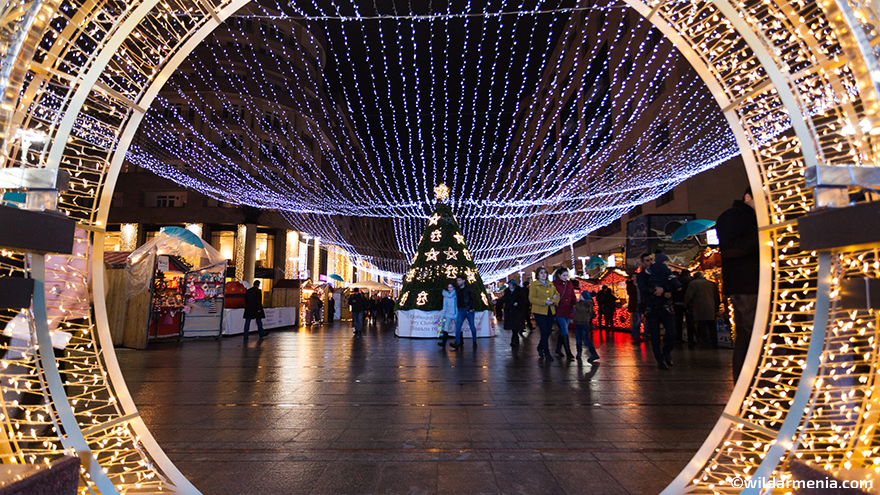 (30.12.2022-04.01.2023)День 1. - Прилет в Ереван Прилет в Ереван. Встреча в аэропорту Звартноц. Трансфер в отель. Заселение в отеле Еревана. Свободное время. День 2 Обзорная экскурсия по городу Завтрак в отеле. Встреча с гидом и начало обзорной экскурсии по Еревану – одному из древнейших городов в мире, история которого начинается от восьмого века до нашей эры и насчитывает уже порядка 3000 лет. Посещение Площади Республики Армении, Матенадаран: одно из крупнейших хранилищ древних рукописей в мире, Каскад, Северный проспект, здание Оперы и Балета. Обед. Посещение музея Параджанова. Прогулка по предновогоднему Еревану. Далее возвращение в отель. Свободное время. Ночь в отеле Еревана.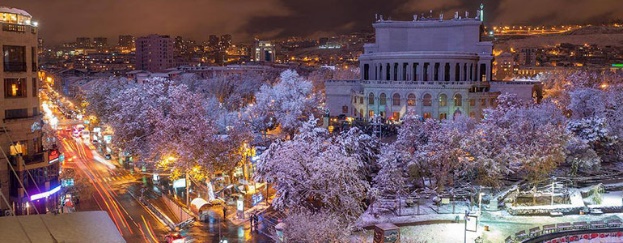 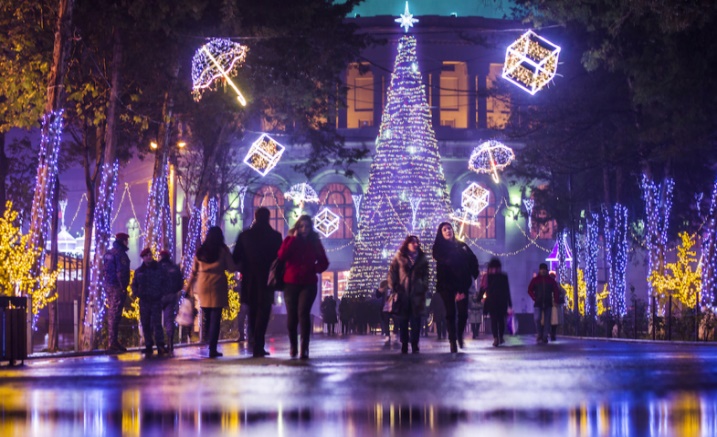 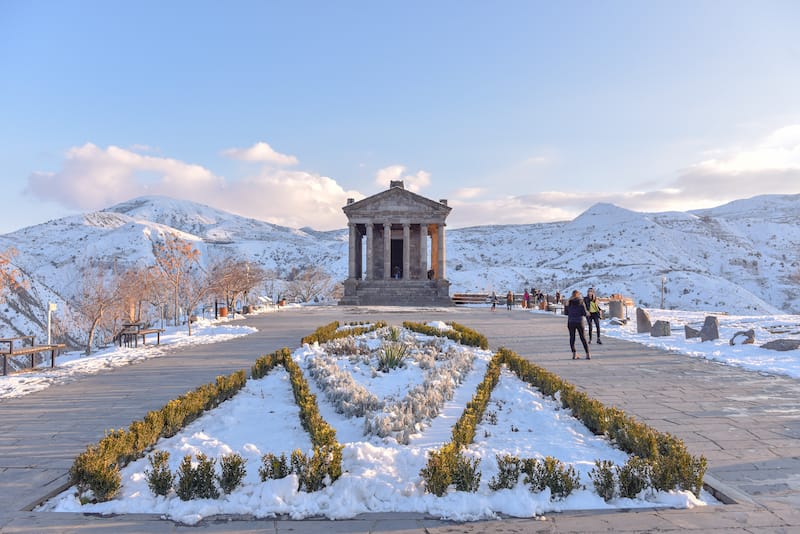 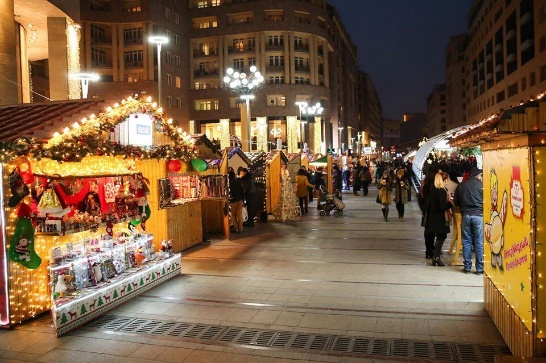 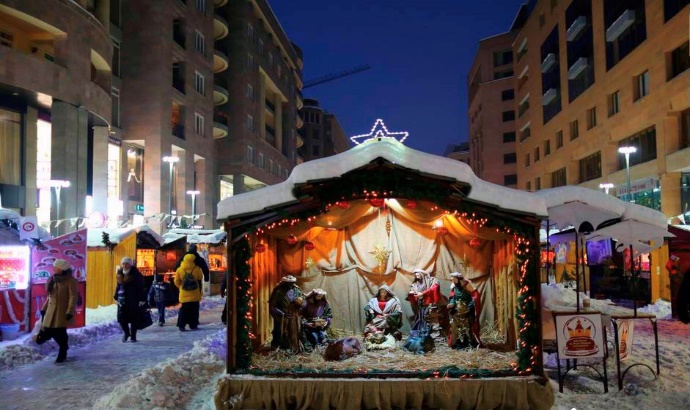 Опционально Празднование Нового Года в  лучших ресторанах и клубах 2023. День 3 Ереван- Гарни- Гегард- ЕреванЗавтрак в отеле. Встреча с гидом. Переезд в Гарни.  Далее посещение языческого храма Гарни. Храм построен в 1-ом веке и посвящён древнеармянскому богу солнца Михру. Храм состоит из 24 колонн, которые символизировали 24 часа дня. Далее отправление в монастырский комплекс Гегард (начало 4-го века), который внесён в список объектов Всемирного культурного наследия ЮНЕСКО. Возвращение в Ереван. Ночь в отеле в Ереване. День 4 , День 5 Свободные дни в ЕреванеДень 6  ВылетТрансфер в аэропорт.ВылетВключено:Размещение в Отеле выбранной категории Еревана, 5 ночей/6 днейЗавтраки  Транспорт по программеТрансфер аэропорт-отель-аэропортЭкскурсии по программеРусскоговорящий гид по программеВходные билеты в  места посещенияДополнительно оплачивается:АВИАПЕРЕЛЕТМЕД СТРАХОВКАЧАЕВЫЕОбеды о ужиныОпциональные расходы